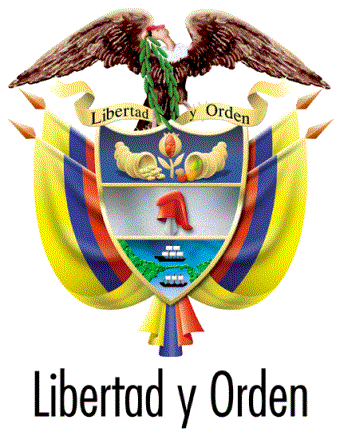 MINISTERIO DE TRANSPORTEAGENCIA NACIONAL DE INFRAESTRUCTURAAVISO INFORMATIVO No 12LICITACIÓN PÚBLICA No. VJ-VE-APP-IPB-001-2020A quien interese:A continuación, se presenta la relación de los cambios realizados en el cuarto de datos, por actualización o complementación, los cuales podrán consultar en la siguiente localización: Finalmente, se precisa que en concordancia con lo dispuesto en la Sección 1.7 “Cuarto de Información de Referencia del Proyecto” del Pliego de Condiciones, el que señala que la información publicada en el cuarto de información “estarán disponibles a título meramente informativo”.MODIFICACIONES MODIFICACIONES MODIFICACIONES CarpetaSubcarpetaObservacionesLL25Nuevos documentos - Convenios ANI y Departamento del Valle del CaucaGG29Nueva Carpeta - Ruta MIO.BB4221Nuevo documento – Respuestas CRC